INDICAÇÃO Nº 3481/2019 Indica ao Poder Executivo Municipal a possibilidade da execução do serviço de desinsetização ou desinfestação, devido à infestação de escorpiões, no bairro Parque Olaria, no município de Santa Bárbara d´OesteSenhor PresidenteSenhores Vereadores, Nos termos do Art. 108 do Regimento Interno desta Casa de Leis, dirijo-me a Vossa Excelência para indicar que, por intermédio do setor competente, a possibilidade de uma vistoria no Bairro Parque Olaria e após a aplicação de venenos ou realização dos serviços de desinsetização ou desinfestação, devido a infestação de escorpiões, no referido bairro, mais precisamente na Rua Vinte é Um de Abril nas proximidades do numero 299, neste município;                                    Justificativa:​Moradores do bairro Parque Olaria, residentes na Rua Vinte é Um de Abril procuraram por este vereador solicitando providencias sobre a infestação de escorpiões no local. De acordo com as reclamações que recebemos, a infestação dos escorpiões esta aumentando a cada dia, por esse motivo sugerimos a realização dos serviços ora acima mencionado, devido o aparecimento e a infestação desses insetos moradores do bairro pede que a administração tome medidas cabíveis quanto ao assunto em questão. Essa é uma solicitação de todos os moradores do referido  bairro. A  população pede urgência no atendimento dos serviços, visto que no local conforme mencionado existe muita área verde o que ajuda na proliferação desses bichos;Plenário “Dr. Tancredo Neves”, em 11 novembro de 2019.JESUS VENDEDOR-Vereador -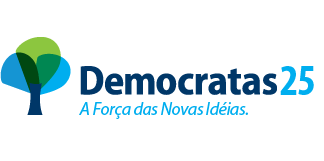 